Pristojnosti sveta staršev:  predlaga in daje soglasje k nadstandardnemu programu,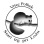  daje mnenje k predlogu programa razvoja vrtca in LDN-ja, razpravlja o vzgojno izobraževalni problematiki, opravlja druge naloge v skladu z zakonom in drugimi predpisi.Predstavniki staršev v Svetu staršev vrtca: Predsednica: Staša SterleČlani:  Ines Prevec, Anita Frank, Eva Andrejčič, Uroš Bavec, Nadja Zakrajšek, Janez Nelec